Karta pracy Kompozyty – materiały przyszłościWyobraź sobie, że jesteś konstruktorem. Znasz różne cechy materiałów konstrukcyjnych. Wymień właściwości, jakie powinien mieć materiał użyty do budowy współczesnego pociągu jeżdżącego z dużą prędkością.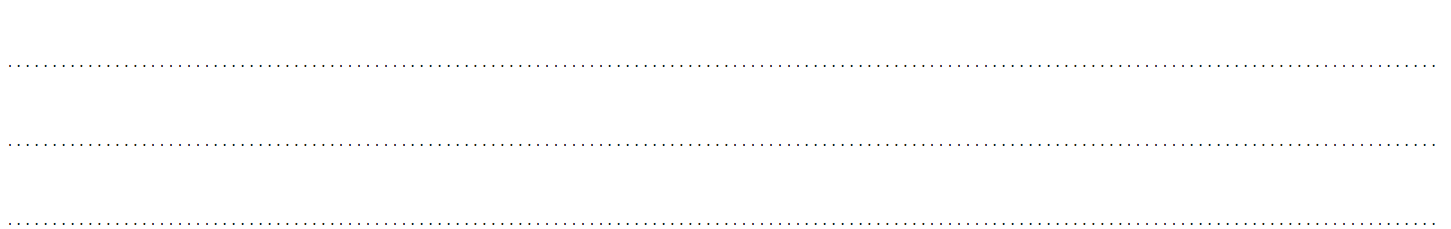 Zapoznajcie się z tekstem. Na jego podstawie wypełnijcie wspólnie w grupie tabelę opisującą dany materiał kompozytowy.Po rozmowie z innymi członkami grupy uzupełnij tabelę.Materiał kompozytowyGałąź przemysłu (przemysł)Charakterystyka kompozytuEwentualne wadyMateriał kompozytowyGałąź przemysłu (przemysł)Charakterystyka kompozytuEwentualne wady